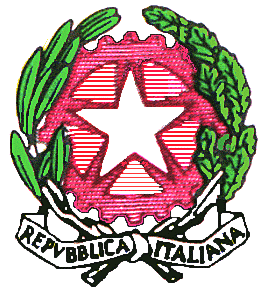 ISTITUTO COMPRENSIVO“Gian Giacomo  Ciaccio Montalto”Via Tunisi, 37 - 91100 TRAPANI – Tel 0923 20398 Telefax 0923 20106 CF: 80004160810 - C.M.: TPIC836004 e-mail tpic836004@istruzione.it – e-mail tpic836004@pec.istruzione.itwww.icciacciomontalto.edu.it VERBALEPROVA DI EVACUAZIONEDIRIGENTE SCOLASTICO                                             RESPONSABILE DEL SERVIZIO                                                                                                 PREVENZIONE E PROTEZIONEDott.ssa Anna Maria Sacco                                                          Ing._______________________ESERCITAZIONE PERIODICA DI ESODOEMERGENZA DA _________________  INFANZIA     PRIMARIA    SECONDARIA 1° GRADO VIA TUNISI INFANZIA     PRIMARIA    SECONDARIA 1° GRADO PLESSO M. ROSTAGNO INFANZIA PRIMARIA PLESSO R. ATRIAINFANZIA PRIMARIA PLESSO VERGAResponsabile dell’esercitazione di esodo: ___________________________________ Partecipanti: tutte le persone presenti Descrizione sintetica dell’esercitazione: Alle ore __________ un suono continuo e prolungato della campanella elettrica, attivata dall’apposito addetto____________________, ha dato il via alle operazioni di esodo. Tutti gli alunni e le persone presenti hanno iniziato, con ordine, seguendole procedure previste, leoperazioni di abbandono dell’edificio, seguendo i percorsi indicati nelle planimetrie. Raggiunto i/il punto/i di raccolta è stato effettuato un appello di controllo cui è seguito un ordinato rientro in aula per il completamento delle attività didattiche. Alcuni addetti hanno nel frattempo ispezionato i locali dell’edificio per accertarsi del completo abbandono. Il/i punto/i di raccolta è/sono stato/i raggiunto/i nel tempo di circa …………… minuti. Numero alunni coinvolti ___________ Numero totale persone coinvolte____________ Osservazioni ………………………………………………………………………………………………………………………………………………………………………………………………………………………………………………………………………………………………………………………………………………………………………………………………………………………………………………………………………………………………………………………………………………………………………………………………………………………………………………………………………………………………………………Data esodo……………………………                                 Firma del Responsabile dell’esercitazione del Plesso di													___________________________________________                                                                            ………………………………………………………… 